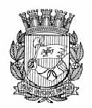 Publicado no D.O.C. São Paulo, 140, Ano 62 Quarta-feira.26 de Julho de 2017Secretarias, pág. 07TÍTULO DE NOMEAÇÃO 730, DE 25 DE JULHO DE 2017JULIO FRANCISCO SEMEGHINI NETO, Secretário do GovernoMunicipal, no uso da competência que lhe foi conferida peloDecreto 53.692, de 08.01.2013,RESOLVE:Nomear o senhor LUCAS WILLIAN DOS SANTOS, RG 47.269.831-SSP/SP, para exercer o cargo de Supervisor Técnico II, Ref. DAS-12, da Supervisão de Acompanhamento e Fiscalização de Convênios, da Supervisão Geral de Administração e Finanças, da Secretaria Municipal de Trabalho e Empreendedorismo, constante do Anexo I, Tabela “D” do Decreto 50.995/09.SECRETARIA DO GOVERNO MUNICIPAL, aos 25 de julho de 2017.JULIO FRANCISCO SEMEGHINI NETO, Secretário do Governo MunicipalServidores, pág. 27TRABALHO E EMPREENDEDORISMOGABINETE DA SECRETÁRIAINTERRUPÇÃO DE FÉRIAS POR NECESSIDADE DE SERVIÇO750.882.4/2 – JOSÉ EUDES ALVES DA SILVA, SupervisorTécnico II , DAS12, comissionado, convocado a reassumir suasfunções, interrompendo as férias referentes ao exercício de2017 a partir de 25/07/2017.Solicitou 15 dias, usufruiu 01 e restam 14 dias.Editais, pág. 38TRABALHO E EMPREENDEDORISMOGABINETE DA SECRETÁRIACOORDENADORIA DE SEGURANÇA ALIMENTAR E NUTRICIONALAta da 7ª Reunião Ordinária de 2017 do Pleno da VIGestão do Conselho Municipal de Segurança Alimentar eNutricional – COMUSAN-SP. Aos vinte dias (20) dias do mêsde julho de 2017, no Auditório do 10º Andar da COVISA, naRua Santa Isabel, 181, Vila Buarque, São Paulo – SP, realizousea 7ª Reunião Ordinária de 2017 do Pleno da VI Gestão doConselho Municipal de Segurança Alimentar e Nutricional– COMUSAN-SP. PAUTA: 1. Informes Secretaria Executiva eConselheiros(as); 2. Apresentação Indicadores DIEESE; 3. EditalBanco de Alimentos; 4. Desestatização de Mercados e Sacolões;e 5. Encerramento. Estiveram presentes, conforme assinaturaem lista: Leandro Cuerbas e Eliana Martins - Coordenadoriade Segurança Alimentar/SMTE; Solange Cavalcante da SilvaRedolfi – Secretaria do Verde e Meio Ambiente; Bettina GerkenBrasil – Universidade Paulista UNIP; Marcionília Nunes de Lima– Cidadã; Kiyosumi Misawa – Associação Integração CampoCidade; Julia Sleiman – Universidade Anhanguera; AngelaCristina Tepasse – DIEESE; Mirtes Gomes de Holanda – GrupoMãos na Massa; Alcyr Barbin Neto – Secretaria Municipalde Direitos Humanos e Cidadania; Heliana Comin Vargas eDiego Venille da Silva – Faculdade de Arquitetura e Urbanismoda USP; Bruno Moraes Valsani e Amanda Gonçalves PessutoCândido – Secretaria do Governo Municipal; Célia Maria Vairo– Secretaria Municipal de Assistência e Desenvolvimento;Vera Helena Lessa Villela – Secretaria Municipal daSaúde; e Fernanda Sobral Capasso – Secretaria Municipalde Educação. Dando início à reunião, Leandro apresentoua pauta e abriu para a contribuição de novos pontos. Nãotendo havido propositura, Leandro iniciou os informes.Leandro falou das visitas que estão sendo realizadas pelocoordenador, o Sr. Marcos Chiovetti, nas Secretarias para tratarde assuntos referentes à Segurança Alimentar e Nutricional,em especial, a rearticulação da Câmara Intersecretarial deSegurança Alimentar e Nutricional e a articulação de ações,programas e projetos. Leandro informou que tem sido bemrecebidos pelos gabinetes e que estes tem demonstradointeresse na participação das reuniões e no andamento dosencaminhamentos. Disse ainda que a proposta inicial é deque a reunião da CAISAN seja realizada em agosto. Leandrotambém informou que ele e Siane estão substituindo a Sra.Rosalina, que está de férias, e que estão organizando umcalendário de atividades para o espaço. Informou, por fim, queas Recomendações que o COMUSAN havia feito com relaçãoao PPA foram encaminhadas para as diferentes SecretariasMunicipais. Vera falou das Conferências de Vigilância emSaúde, que se iniciariam no dia 21, com a Pré-ConferênciaLivre e, depois disso, mais 06 Conferências irão ocorrer nasdiferentes regiões da cidade.Após esses informes, Angela,do DIEESE, apresentou os indicadores sobre trabalho erenda, Índice de Custo de Vida, Cesta Básica, entre outros. Oconvidado, Diego, mestre em Arquitetura e Urbanismo, fez umaapresentação de seu trabalho, no qual realiza um estudo sobreos Mercados e Sacolões Municipais com base em experiênciasinternacionais. Diego disse que é preciso realizar estudos quedemonstrem qual seria a forma de atuação e funcionamentodesses equipamentos de acordo com a realidade local. Citoucomo exemplo a possibilidade de que os Mercados funcionemem períodos noturnos na periferia, já que essa população,em sua maioria, trabalha nas regiões centrais da cidade esó tem acesso a esses equipamentos no período da noitequando retornam pra casa. Bettina reforçou que é precisorepensar esses equipamentos para maior aproveitamento pelapopulação. ENCAMINHAMENTO 1: a) Formação de Grupopara a elaboração de uma Recomendação sobre o processode desestatização dos Mercados e Sacolões. Eliana Martins,Coordenadora do CRESAN-Vila Maria, apresentou o Edital doMinistério do Desenvolvimento Social, que visa a Modernizaçãode Bancos de Alimentos e informou que a Prefeitura de SãoPaulo tem interesse em participar e está elaborando umaproposta. Leandro reforçou que os pontos da propostaelaborada corroboram com os apontamentos que foram feitosno Relatório de Visita do COMUSAN ao Banco de Alimentos,sendo assim, uma possibilidade importante de concretizaçãodessas necessidades. Leandro abriu para votação dos presentescom relação à aprovação do Município de São Paulo concorrera esse Edital. Todos os presentes foram a favor do envio doprojeto. Eu, Leandro Costa Cuerbas, redigi e lavro a presente ata.NOTIFICAÇÃOFicam as empresas permissionárias a seguir relacionadase identificadas, NOTIFICADAS de que se encontram sujeitasà aplicação da penalidade de revogação de permissão de uso,nos termos do estabelecido no art. 25,inciso II, do Decreton.° 41.425 , de 27 de Novembro de 2001 tendo em vista ainadimplência relativa a falta de pagamento referenteao preço de ocupação de área, consumo de água, esgoto,energia elétrica, serviços de vigilância e limpeza e qualqueroutra obrigação legal por mais de 60 ( sessenta ). Assim, ficam referidas empresas INTIMADAS a liquidar o débito em aberto, no prazo de 03 (três) dias corridos, a contar da data de publicação da presente no D.O.C., ou apresentar, querendo, no mesmo prazo, defesa prévia que lhe é garantida por lei.Mercado Municipal Kinjo YamatoCélio dos Santos Dias - ME, Módulo 44Yuriko Odo – ME, Módulo 46Licitações, pág. 46TRABALHO E EMPREENDEDORISMOGABINETE DO SECRETÁRIOEXTRATO6064.2017/0000363-7TERMO DE CONTRATO Nº 012/2017SMTE.Contratante: Secretaria Municipal do Trabalho e Empreendedorismo– SMTE.Contratada: L.P.M. TELEINFORMÁTICA LTDA.Objeto: Prestação de serviços de infraestrutura com manutençãocorretiva, manutenção preventiva, instalações, desinstalações,remanejamento e execução de projetos em redes detelefonia, lógica e elétrica, por demanda.Valor total: R$ 129.220,55 (cento e vinte e nove mil, duzentose vinte reais e cinquenta e cinco centavos).Dotações orçamentárias: 30.10.11.334.3019.8090.3.3.90.39.00.00Vigência: 12 (doze) mesesData da assinatura: 14 de julho de 2017.Signatários: Juliana Natrielli Medeiros Ribeiro dos Santos,pela SMTE e Flávio Jesus de Menezes, pela contratada.FUNDAÇÃO PAULISTANA DE EDUCAÇÃO E TECNOLOGIAPROCESSO Nº 8110.2017/0000161-2INTERESSADO: FUNDAÇÃO PAULISTANA DE EDUCAÇÃO,TECNOLOGIA E CULTURAASSUNTO: Contratação de empresa ou cooperativa especializadana intermediação ou agenciamento de serviços detransporte individual remunerado de passageiros via aplicativocustomizável web e mobile com apoio operacional e tratamentode dados, provedores de serviços de aplicação e serviços dehospedagem da internet, provedores de conteúdo e outrosserviços de informação na internet. Ata de registro de preços Nº05/SMG-COBES/2017. Adesão.I - No uso das atribuições que me foram conferidas porlei, com fulcro no artigo 15, II, da Lei Federal 8666/93, artigo3º da Lei Municipal 13.278/2002, regulamentado pelo DecretoMunicipal 56.144/2015 e pelo Decreto Municipal 56.818/2016 edemais elementos do presente, em especial o Parecer da AssessoriaJurídica desta Fundação (SEI n.º 3884804), a qual adotocomo razão de decidir, AUTORIZO a utilização da Ata de registrode preços Nº 05/SMG-COBES/2017, registrada pela Secretaria,firmada com a empresa 99 TAXIS DESENVOLVIMENTO DESOFTWARES LTDA, inscrita no CNPJ/MF 18.033.552/0001-61,para realização de serviços especializados na intermediação ouagenciamento de serviços de transporte individual remuneradode passageiros via aplicativo customizável web e mobile comapoio operacional e tratamento de dados, provedores de serviçosde aplicação e serviços de hospedagem da internet, provedoresde conteúdo e outros serviços de informação na internet,com a contratação 02 (DOIS) VEÍCULOS DE REPRESENTAÇÃO -1000 km/mensais (item 1) e 01 (um) VEÍCULO CONVENCIONAL/TIPO USO COMUM - 1000 km/mensais (item 2) para o períodode 12 (doze) meses, no valor mensal de R$ 4.920,00 (quatromil novecentos e vinte reais) e no valor global de R$ 59.040,00(cinquenta e nove mil e quarenta reais) .II - Em consequência, fica autorizada a emissão das competentesnotas de empenho e liquidação para o presente exercício, no valor total de R$ 24.600,00 (vinte e quatro mil e seiscentos reais), onerando a dotação orçamentária 80.10.12.122.3024.2.100.3.3.90.39.00.00, devendo onerar dotação própria no exercício seguinte.III – Ficam indicados como fiscal de contrato o Sr. Diego Robson Oliveira RG nº 44.838.396-2 e como suplente o Sr. Celso Varella RF nº 771365/7DO PROCESSO PROCESSO Nº8110.2017/0000130-2INTERESSADO: FUNDAÇÃO PAULISTANA DE EDUCAÇÃO,TECNOLOGIA E CULTURAASSUNTO: Contratação de empresa para prestação deserviços de limpeza, asseio e conservação predial, com fornecimentode de mão-de-obra, materiais de consumo, utensílios,máquinas, equipamentos, e materiais de higiene, visando à obtençãode condições adequadas de higiene e salubridade da EscolaTécnica de Saúde Pública Prof Makiguti. Pregão eletrônico.I - À vista dos elementos constantes do presente, no usodas atribuições a mim conferidas por lei e com fulcro nasLeis Federais n.º 8.666/1993 e 10.520/2002, na Lei Municipal13.278/2002, nos Decretos Municipais n.º 44.279/2003 e46.662/2005 e manifestação da Assessoria Técnico Jurídicadesta Fundação (Parecer FUNDATEC/AJ n.º 3889447), a qualadoto como razão de decidir, HOMOLOGO o resultado docertame - Pregão Eletrônico n.º 09/Fundação Paulistana/2017,que teve por objeto a contratação de empresa para prestaçãode serviços de limpeza, asseio e conservação predial, comfornecimento de de mão-de-obra, materiais de consumo, utensílios,máquinas, equipamentos, e materiais de higiene, visandoà obtenção de condições adequadas de higiene e salubridadeda Escola Técnica de Saúde Pública Prof Makiguti , segundo ocritério de menor preço, conforme Ata de Realização do PregãoEletrônico (SEI n.º 3879167), no qual o pregoeiro ADJUDICOUà sociedade empresária LLX SERVIÇOS DE LIMPEZA, ASSEIOE CONSERVAÇÃO LTDA ME, inscrita no CNPJ/MF sob o n.º20.229.586/0001-78, pelo valor mensal de R$ 18.300,32 (dezoitomil e trezentos reais e trinta e dois centavos) e valor globalanual de R$ 219.603,84 (duzentos e dezenove mil, seiscentos etrês reais e oitenta e quatro centavos), que deverá onerar a dotaçãoorçamentária 80.10.12.363.3019.2.881.3.3.90.39.00.00.II - Em consequência, fica autorizada a emissão das competentesnotas de empenho, liquidação e pagamento para opresente exercício, devendo onerar dotação própria para oexercício seguinte, tendo em vista que o prazo contratual seráde 12 (doze) meses.III - A fiscal de contrato será a servidora Sra. ValdireneTizzano da Silva RF 675.873-8, RG: 16.980.539-6, tendo comosuplente a Sra. Marly Junko Kouhiro Menezes, RG 14.923.94